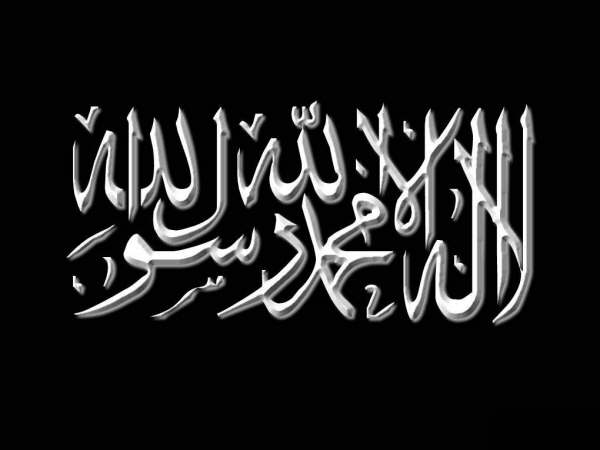 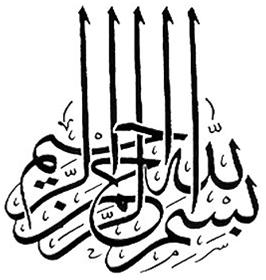 Les savants ont divergé sur le fait de savoir si les croyants parmi les Jinns entreront au Paradis ou si leur récompense se limitera seulement à ce qu'ils ne soient pas châtiés en Enfer. Deux tendances sont apparues sur ce sujet, mais l'avis le plus juste est qu'ils enteront au Paradis, ceci en vertu du sens général et global de Sa Parole -ta‘âlâ- : « et pour celui qui aura craint de comparaître devant son Seigneur, il y aura deux jardins. Lequel donc des bienfaits de votre Seigneur nierez-vous ? »[Sourate 55, verset 46-47].Si cette récompense du Paradis ne concernait pas les jinns, Il -ta‘âlâ- ne l'aurait pas mentionnée. Cette preuve suffit à ce sujet, et Allâh est plus savant. » Source : Al Bidâyah wa An Nihâyah.Par l’imâm Isma‘îl Ibn Kathîr 